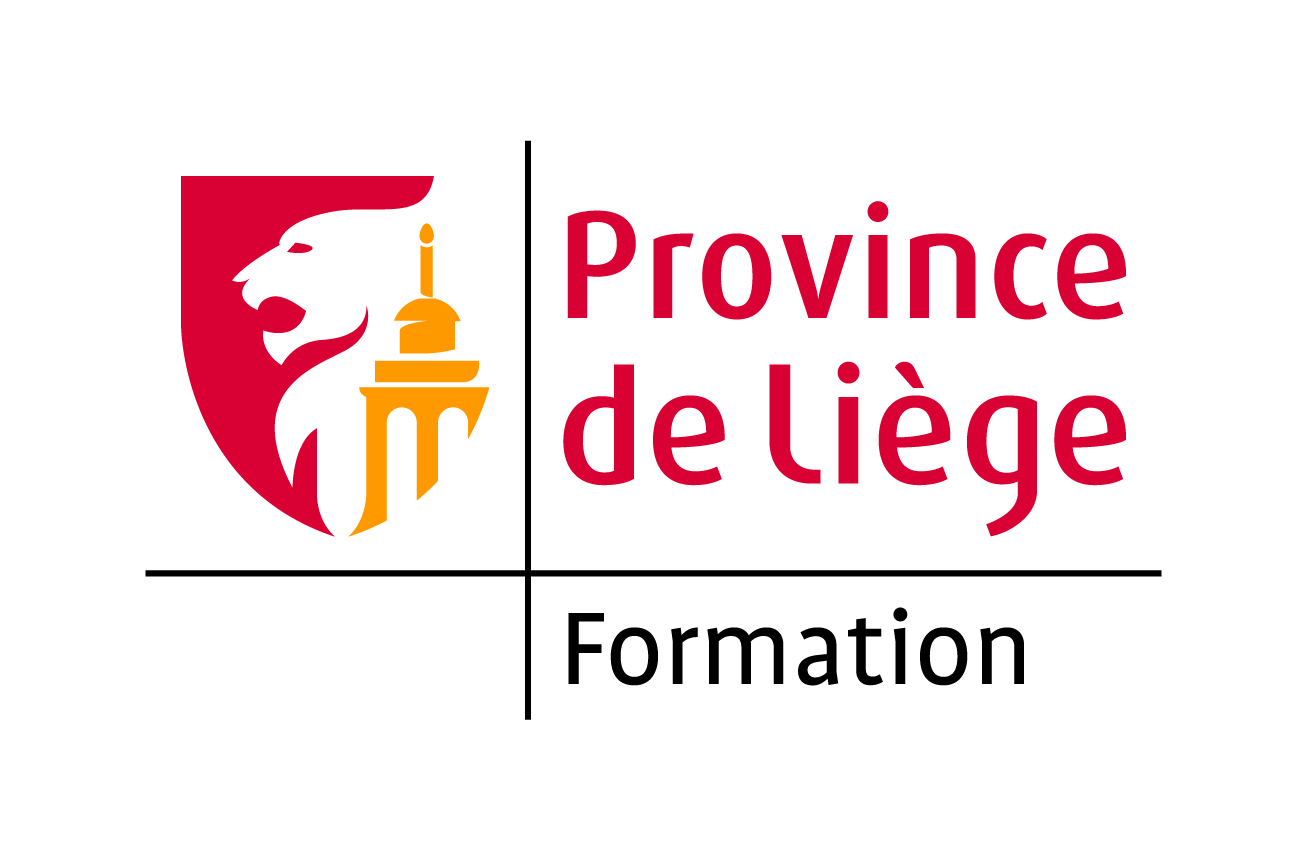 MAISON des LANGUESMotivation de ma demande et objectifs : 	Professionnelle pour………………………………………………………………………………………………………………	Personnelle pour ……………………………………………………………………………………………………………………Je recherche une formation en langues :		Oui – merci de passer au cadre III 	Non, vous avez une autre demande « langues » - merci de passer cadre IICadre II VOUS AVEZ UNE AUTRE DEMANDE « LANGUES »Merci de préciser : ………………………………………………………………………………………………………………………………………………………………………………………………………………………………………………………………………………………………………………………………………………………………………………………………………………………………………………………………………………………………………………………………………………………………………………………………………………………………………………………………………………………………………………………………………………………………………………………………………………………………………………………………………………………………………………………………………………………………………………………………………………………………………………………………………………………………………………………………………………………………………………………………………………………………………………………………………………………………………………………………………………………………………………………………………………………………………………………………………………………………………………………………………………………………………………………………………………………………………………………………………………………………………………………………………………………………………………………………………………………………………………………………………………………………………………………………………………………………………………………………………………………………………………………………………………………………Merci de passer au cadre IV Cadre IIIVOUS RECHERCHEZ UNE FORMATION EN LANGUES Langue(s)  souhaitée (s) :			Anglais				Néerlandais			Allemand	Autre :…………………………………Formation souhaitée  	Formation accélérée 
			 Cours du jour				 Cours du soir
	Formation qui s’étale sur plusieurs mois en journée (à raison de………..……fois/semaine) en soirée (à raison de…………….….fois/semaine)
	Formation en immersion 			 En Belgique	 A l’étranger	Stage de travail (pour les étudiants et les demandeurs d’emploi) 	Tables de conversation spontanées avec animateur	Centres d’auto-formation
	Formation à distance
	Autres (ressources en ligne, méthode d’auto-apprentissage,…)Je ne connais pas mon niveau Pour l’anglais, l’allemand et le néerlandais, Je fais le test sur Wallangues (www.wallangues.be) : ………………………………………Le test est entièrement gratuit et prend environ 30 minutes Pour les autres langues, je pense que je suis :	A0 (débutant complet)			A1 (faux-débutant) 		A2-B1 (intermédiaire) 	B2 (intermédiaire avancé) 	C1 (avancé)   BudgetS’il s’agit d’une formation payante, je suis prêt à investir : 	moins de 100€									entre 100 et 500€ 									plus de 500€LocalisationJe souhaite que la formation ait lieu :					près de mon domicile									près de mon lieu de travail									à une distance de……………km 										de……………………………………………Cadre IV Vous êtes 
	Employé 		 dans le secteur privé 							 dans le secteur public (hors enseignement en langues ) 			Indépendant			Enseignant en langues 				Etudiant			Etablissement :……………………………………………									Type d’études……………………………………………
			Demandeur d’emploi 	Secteur :………………………………………………………							Autre				Précisez : ……………………………………………………Comment avez-vous connu la Maison des Langues ?…………………………………………………………………………………………………….…………………………………………………………………Je souhaite être informé(e) des actualités de la Maison des Langues (ressources en ligne,….)				« Les langues à l’école »		« Les langues pour chacun »  J’accepte que  des Langues collecte les présentes données personnelles. D’autre part, la Maison des Langues s’engage à ne pas communiquer ces données à des tiersCoordonnées personnelles	Nom…………………………….…………………………………Prénom………………………………………………….………….…Adresse…………………………………………………………………………………………………………………….…………….……Code postal……………………………………….Ville………………………………………..…………………….…………………Adresse mail………………………………………………………………………………………….………………….…………………Téléphone……………………………………………………   G.S.M. ……………………………………………………………….Date de naissance : ……/……/………Niveau Je connais mon niveau : 			A0 (débutant complet)			A1 (faux-débutant) 		A2-B1 (intermédiaire) 	B2 (intermédiaire avancé) 	C1 (avancé)   J’ai testé mon niveau sur 	Wallangues 		Elao 	Autre :………………………………………